 GOLD SPONSOR MANITOULIN TRANSPORT 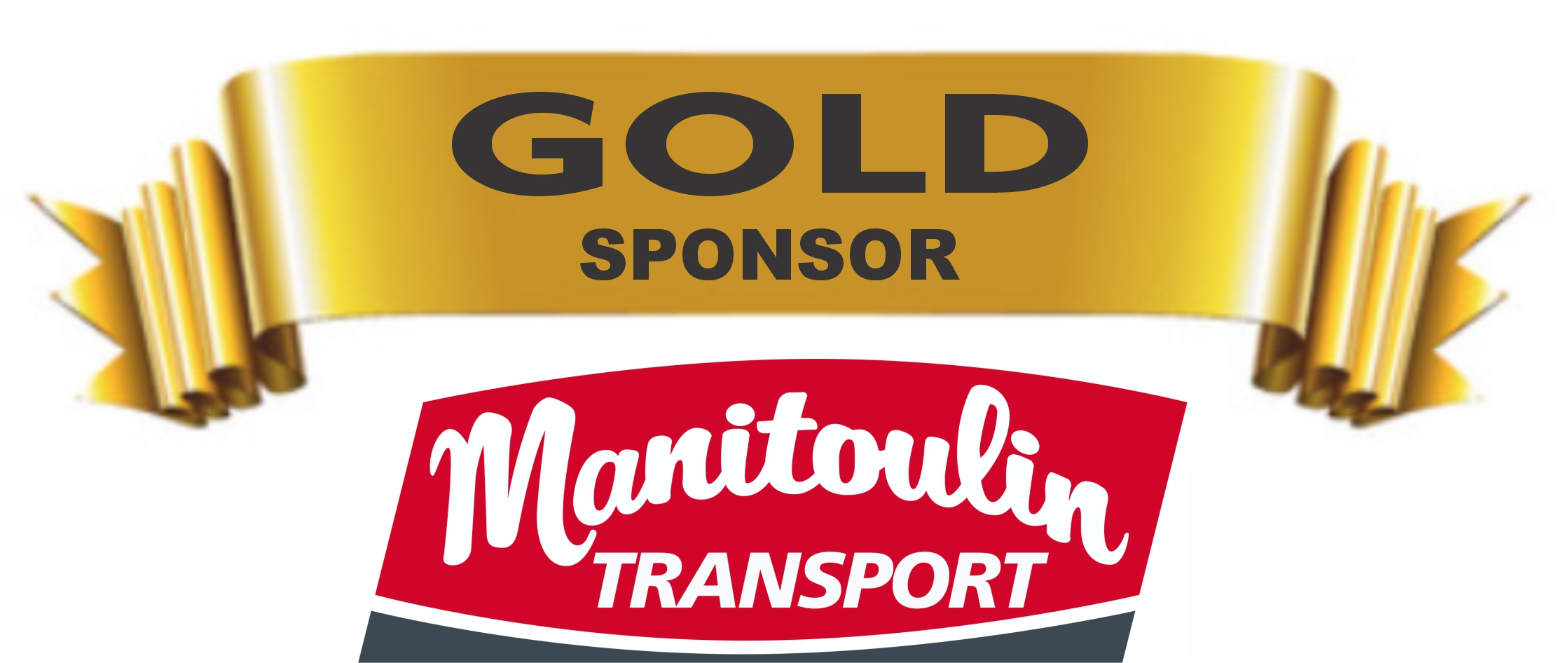 SERVICING NORTHERN ONTARIO, BOTH ON THE ROAD AND IN YOUR COMMUNITY.NOAA’S Carrier of Choice			SHIPPING YOUR WORLDTHE MOST EXTENSIVE TRANSPORTATION NETWORK IN CANADA TODAY WITH OVER 60 CANADIAN TERMINALS.                             	 CUSTOMER SERVICE: 1-800-265-1485